Солдат бессмертен, даже если он погиб, даже если ветеран уже ушел из жизни, даже если уже нет музея, где хранились документы и фотографии. Он жив, пока кому-то дорога память о нем, по ка кто-то каждый день зажигает Свечу памяти.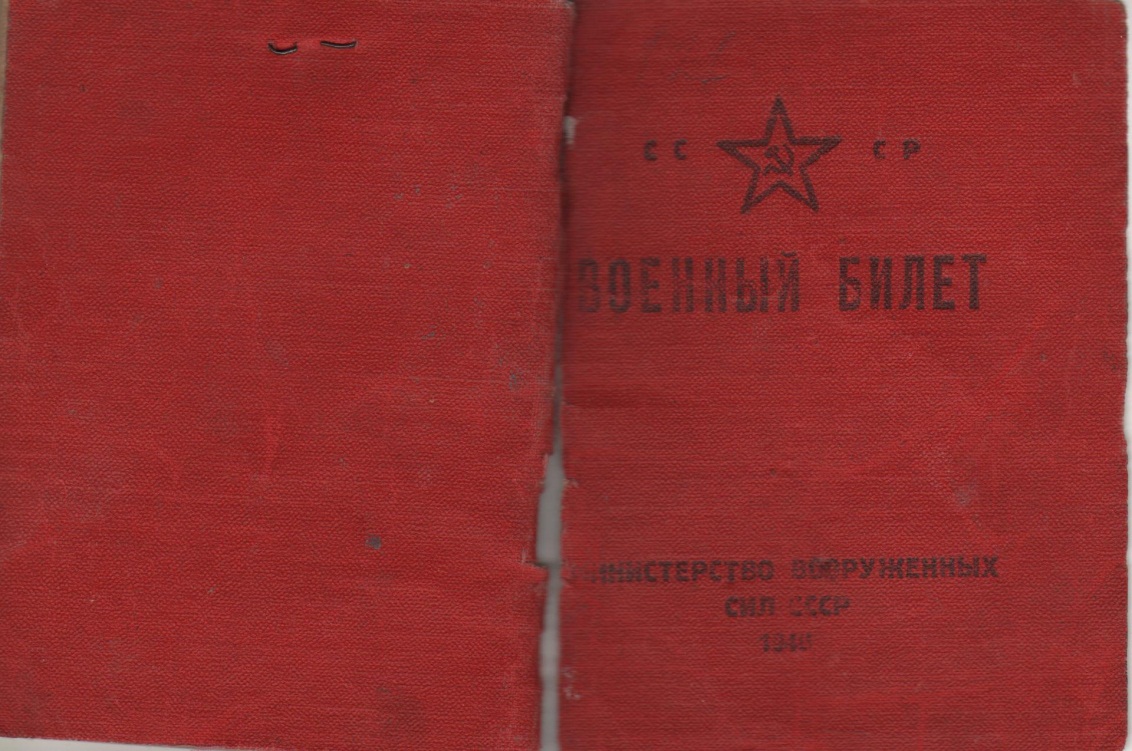 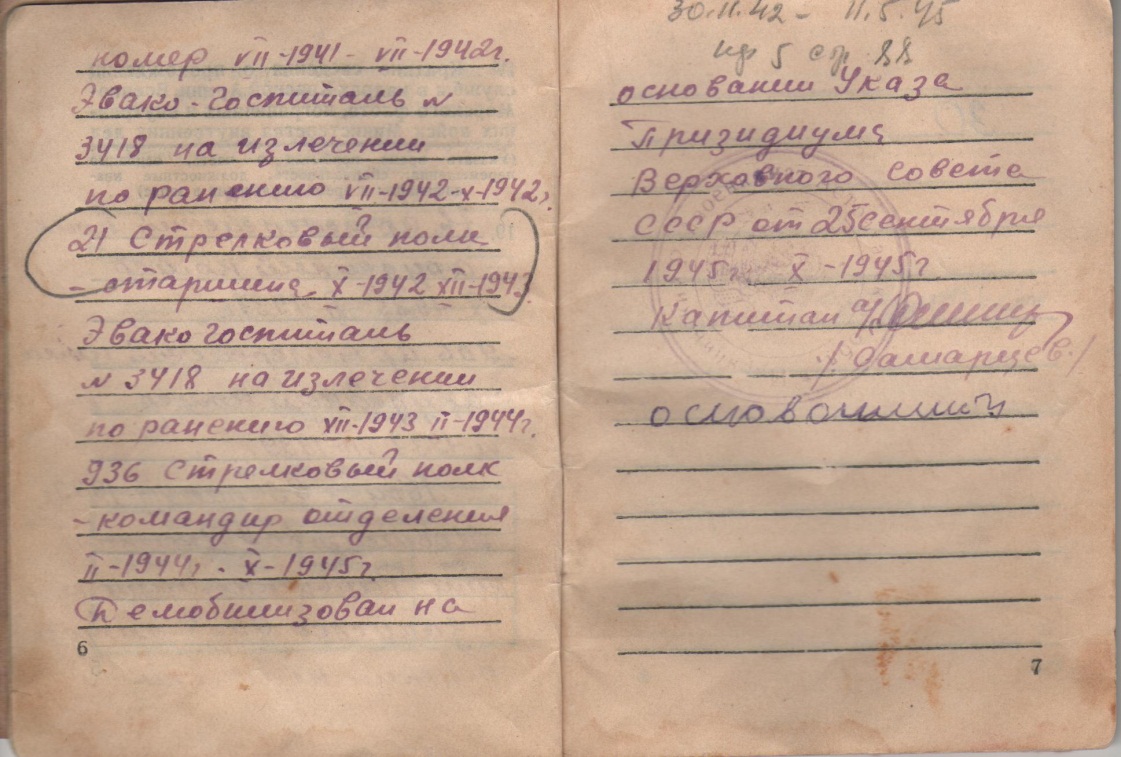 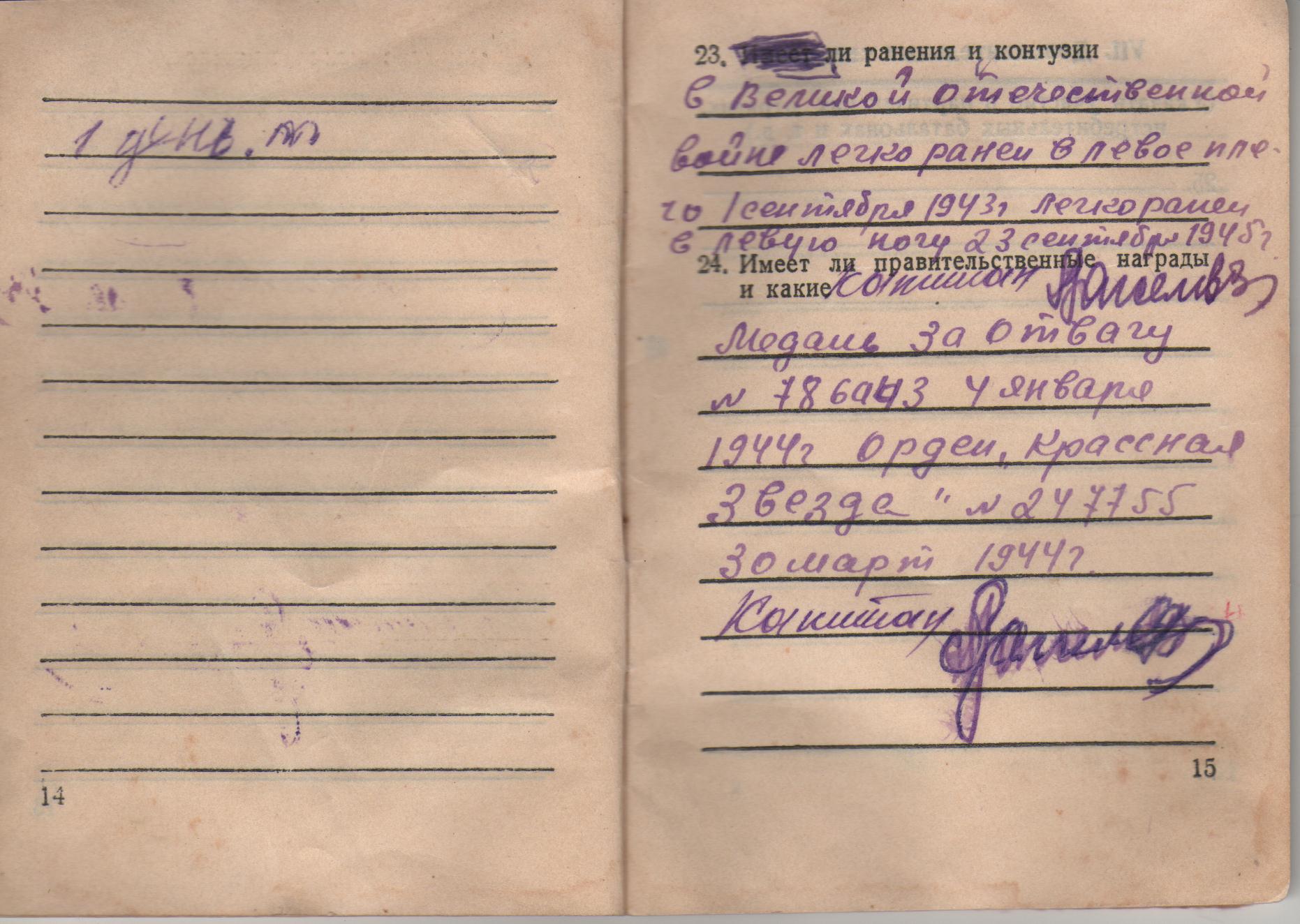 